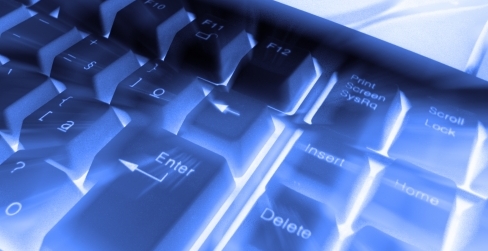 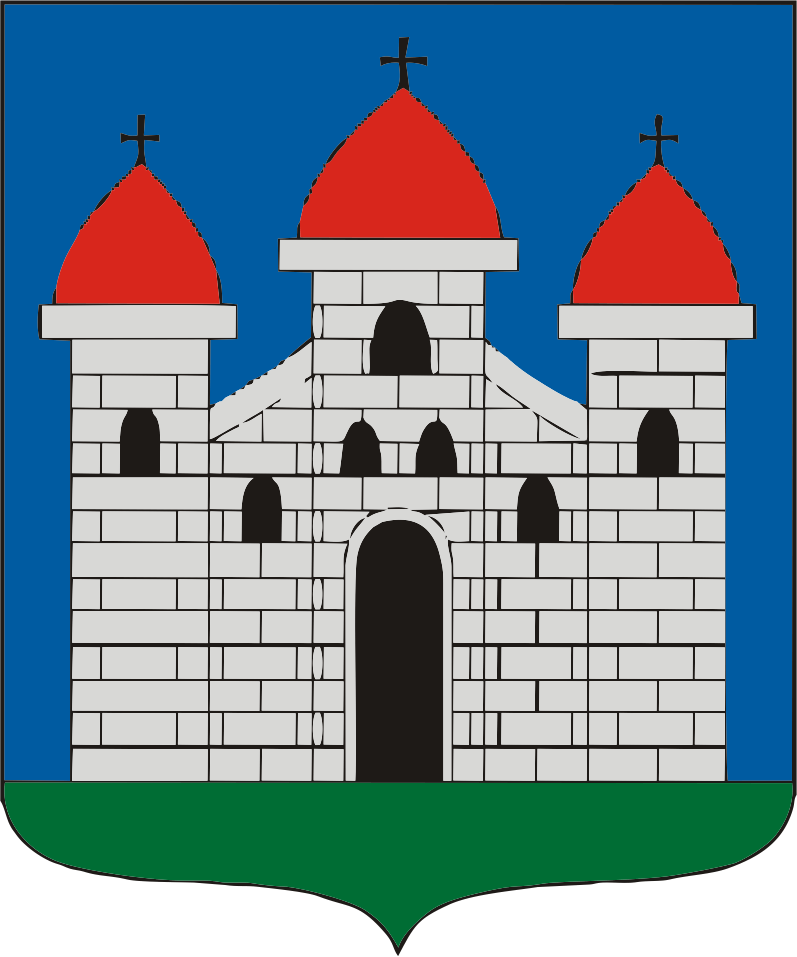 Informatikai stratégiaMivel az informatika egy folyton, folyamatosan, gyorsan változó iparág így lehetetlen meghatározni a megfelelő szintet. Törekedni kell viszont az általunk elérhető erőforrások minél jobb, gazdaságosabb felhasználásra. Ez a feladat csak egy jól megtervezett, kivitelezett, hosszútávú tervezéssel valósítható meg. Nem kell, és nem is lehet egyszerre a lehető legjobb megoldást megtalálni és kivitelezni, mivel a ma kiépített rendszer, holnap akár már elavult is lehet. Így a megoldás egy folyamatosan fejlesztett rendszer lehet, melyet az informatikai stratégia fedhet le, valósíthat meg.A tervezésnek ki kell terjednie mind a hardver, szoftver, biztonság és a felhasználói kérdésekre is.Hardver: A hivatalban működő rendszer, minden pontján, végpontján a megfelelő minőségű, mennyiségű eszköz működjön. Mind a szerver, a munkaállomás, a nyomtató stb. tekintetében. A már meglévő eszközöket felül kell vizsgálni, hogy az adott feladatot biztonságosan megfelelő gyorsasággal el tudja-e végezni. Ha nem tudja, akkor átszervezéssel áthelyezni kisebb erőforrás igényű munkahelyre. Gondoskodni a megfelelő paraméterekkel bíró számítógép beszerzéséről. Nyomtatók esetében kell-e helyi illetve hálózati nyomtató?Szoftver: Operációs rendszer esetében fontos kérdés, hogy a Microsoft által támogatott e az operációs rendszer. Ha nem, akkor az sebezhetőbbé válik, akár a külső behatolásokkal szemben is, így biztonsági szempontból ez nem megengedhető. Op rendszer csere esetén kell-e hardver csere is? Így ez is áttervezheti a hardver fejlesztést is. A felhasználói programok adottak, kötelezően használandók, üzemeltetése a megoldandó feladat.Biztonság: Az adatbiztonság egy rendkívül fontos tényező. Több lépcsős megoldást igényel. GDPR - nak való megfelelésA belépésekhez mindig a megfelelő erősségű név jelszó páros alkalmazása, rendszeres időnként jelszó csere.Munkaállomások, szerverek megfelelő, napra készen frissített, támogatott operációs rendszerek használata, a firmware-k frissítése.Munkaállomások, szerverek megfelelő vírusvédelme.Szerverek fizikai védelme. (Tűz, betörés.)Rendszeres mentés, biztonsági mentések tárolása tűzzónán kívüli területen.Tűzfal működtetése a külső behatolások ellen.Felhasználók: Az új belépők képzése, új rendszerek használatára való képzések.Helyzetelemzés, feladatokA folyamatos és koncepciózus fejlesztés eredményeként a Hivatal informatikai rendszere homogén, ezáltal költséghatékonyan üzemeltethető. Egységes szoftvereket és hardver eszközöket vásárolunk, telepítünk. Az elmúlt évek fejlesztéseinek köszönhetően a teljes önkormányzati informatikai eszközparkhoz viszonyítva közel 50% lecserélésre került.Az informatika terén használt eszközök fajtái sokrétűek, mind a kiszolgáló platformok terén, mind a kliens eszközök terén. A legfontosabb közös jellemzők:a munkaállomáson Windows 10 és Windows 7 operációs rendszer fut.a biztonsági feltételeknek megfelelő, és távolról is menedzselhetők a kliens számítógépek.Operációs rendszerekOperációs rendszerek eloszlása:Feladat:A terméktámogatás elengedhetetlenül fontos a biztonság szempontjából, hiszen egy támogatás nélküli operációs rendszer sebezhetősége magas, az új támadások ellen már nem képes védekezni. Ezért a munkaállomásokon a szoftverfrissítéseket azonnali hatállyal el kell végezni. A Windows 7 operációs rendszerrel működő gépeken az operációs rendszer lecserélése Windows 10 op. rendszerre, ami a munkaállomások fejlesztését teszi szükségessé.SzerverJelenleg egy szerver rendszer van használatban. Windows Server 2008 R2 verzió, amely verzió elavult a szoftverfrissítések ellenére is. A szerver fájlszerverként működik. Funkció: Tároló feladatok ellátása (biztonsági mentések és adatcserék a dolgozók közt). Ez irodánként és felhasználóként korlátozva van, így a dolgozó csak abba az állományba tud betekinteni, melyet a rendszergazda – adatvédelmi biztonságra való tekintettel - megad neki.központi nyomtató-másoló működtetéseHatározat nyilvántartó program (Winhat32) adatbázisa, melyet a titkárnők jogosultak használni. Ebben az esetben két kliens gép kapcsolódik a Server adatbázisáhozFeladat:A szerver operációs rendszerének cseréje.A biztonsági mentés tűzzónán kívüli területen való tárolása, szerver szoba kialakítása.MunkaállomásokA Hivatal informatikai rendszerében jelenleg 33 db kliens számítógép található és 5 darab laptop üzemel (polgármester, jegyző, aljegyző pénzügyi irodavezető és az informatika használatában.  E gépeket főként képviselő-testületi és bizottsági anyagok kezelésére és a testületi anyagok tárolására használják.Bátaszéki Közös Önkormányzati Hivatal asztali számítógépek eloszlása irodák szerint:Számítógéppark felépítésük szerint:Bátaszék Város ÖnkormányzataAlsónyék Község ÖnkormányzataAlsónána Község ÖnkormányzataNyomtatókA Hivatal rendszerében a korábbi időszakhoz képest a kliensek saját nyomtatókra történő nyomtatása egyre inkább áthelyeződig a központi nyomtatók használatára. A helyi nyomtatók főleg a speciális nyomtatási feladatok elvégzésére vannak. (pl.: adó, informatika)Helyi nyomtatók eloszlása irodák szerint:A hatékonyságot és a takarékossági szempontokat is figyelembe véve működtet a Hivatal központi nyomtatóit is, amelyek a belső hálózaton keresztül kapcsolódnak az eszközökhöz.Hálózati nyomtatók eloszlása épületek szerint:A felhasználónak egy kód lett kiosztva a központi nyomtató használatára, mely kódok őrzéséről az informatikus gondoskodik. E saját kód használatával a dolgozó nyomtatni és másolni tud.Feladat:A Hivatal évente átlagosan kb. 1,5 millió forintot fordít az informatikai eszközök fejlesztésére, üzemeltetésére. Informatikai kiadásainkat részben saját erőből, részben pedig pályázaton elnyert támogatásokból finanszíroztuk.A felhasználói munkaállomások és nyomtatók folyamatos éves szintű felújítását az elmúlt években ütemezésnek megfelelően tudtuk megoldani, azonban a valós igényeknek megfelelő számítógéppark felújítását tekintve a jövőben el kell érni azt, hogy legkésőbb háromévenként minden munkahelyen új korszerű eszközöket tudjunk elhelyezni.HálózatA belső hálózat átalakítása 2006. év nyarának végén, a hivatal felújításával együtt megtörtént. Ennek során új munkaállomások épültek ki, így bővült a hálózat is (adócsoport). A hivatali számítógépes hálózat két részből áll: 1. főépület és 2. „B” épület. Mind a két épületben található egy-egy un. rackszekrény, amely – switchen keresztül - osztja a hálózatot a munkaállomásokra.A belső gerinc hálózata 1Gbit/sec hálózati sebességű eszközökre épül, a munkaállomás végpontok 1Gbit/sec, a szerver végpontok 1Gbit/sec sebességűek, az internet irányába a hálózat 1Gbit/sec sebességű adatkapcsolattal rendelkezik.A hivatal lokális hálózattal rendelkezik. A hálózathoz, felhasználói nevekkel és a hozzátartozó jelszavakkal lehet csatlakozni. A munkaállomások Fix IP címmel rendelkeznek, ami a távoli menedzselhetőségüket  teszi lehetővé. A hálózati protokollok kizárólag TCP/IP-t használnak. Az IP cím kiosztás a hálózatban döntően kézi módszerrel történik. A címeket a rendszergazda állítja be.Az Internethez való hozzáférés egy 150Mps-os és egy 30Mps kapcsolaton biztosított. A kliensek és az Internet között Router biztosítja a tűzfalat. Az intézményben nagy sebességű és biztonságos vezeték nélküli hálózat (WIFI) is rendelkezésre áll, amely a rendszergazda által könnyen és központilag menedzselhető.WIFI eszközök eloszlása épületek szerint:Bátaszék Város Önkormányzata IP cím kiosztása szervezeti ábra alapján Informatikai biztonsággal kapcsolatos feladatok és célokVírusvédelemVírusvédelem a hivatalban ESET NOD32 Antivirus vírusvédelem használatával történik, licence évente kerül megvásárlásra. Ez a program már olyan modulokat is tartalmaz, amely képes szűrni a kémprogramokat is. Vírusvédelem mellet a router tűzfala jelenti ez első védelmi zónát.Adatvédelem, mentési rendszerFontos a biztonsági alapdokumentumok (informatikai szabályzat, katasztrófaterv, adatvédelmi szabályzat, belső ellenőrzési szabályzat, stb.) megléte és naprakészsége, valamint a biztonsági követelmények meghatározása és érvényesítése. A ki- és belépő munkatársak hozzáférési  jogosultságait naprakészen kell kezelni. Az illető kilépése után is hosszú időn keresztül hozzáférhet az adatokhoz, a rendszerekhez, valamint a kilépett munkatárs jogosultságait használva követhetetlen a felhasználók tevékenysége, így számos visszaélésre nyílik lehetőség. Fontos továbbá a szerverszoba fizikai veszélyforrások elleni védettsége, hiszen a nedvesség, vízzel működő tűzoltó-berendezés, a por veszélyeztetik az adatok biztonságát. A hiányos be-és kilépés ellenőrzés következtében bárki be- és kivihet bármilyen adathordozót (CD, DVD, merevlemez). Jelentős veszélyforrást jelentenek továbbá az íróasztalon hagyott papírok, dokumentumok, digitális adathordozók, amelyek könnyen hozzáférhetőek a látogatók, a takarító személyzet és persze a munkatársak számára is, amivel nő az adat (vétlen, vagy szándékos) kijuttatásának veszélye.A szerverekben használt hardveres hibatűrő technológiák mellett is szükség van az adatok mentésére, archiválására. Az adatbázisok és a tárolt adatok mentéséről külön erre a célra dedikált számítógép van kijelölve.Informatikai biztonságAz informatikai biztonsági törvény és a hozzá kapcsolódó rendelet által előírt osztályba sorolás és informatikai helyzet felmérés alapján jelenleg a Hivatal informatikai rendszerei nem teljes körűen felelnek meg a szabályozásnak.Az Informatikai Biztonsági Szabályzat tartalmazza a szabályozandó területekre vonatkozó előírásokat melyek az alábbiak: Az információ-biztonság szervezeteVagyontárgyak kezeléseAz emberi erőforrások biztonságaFizikai védelem és a környezet védelmeA kommunikáció és az üzemeltetés irányításaHozzáférés-ellenőrzésInformáció rendszerek beszerzése, fejlesztése és fenntartásaRendszerek monitorozása, felügyeleteInformáció-biztonsági incidensek kezeléseMűködés folytonosságának irányításaKövetelményeknek való megfelelés ellenőrzéseCélok:Az Informatikai Biztonsági szabályzat tartalmazza a törvényi és rendeleti előírásoknak megfelelő, biztonságos informatikai infrastruktúra működésének, fejlesztésének szabályait. A cél a szabályzatnak és így az előírásoknak való megfelelés fizikai, logikai és adminisztratív szinten.A fő célokhoz kapcsolódóan határozhatók meg az átfogó programok, amelyek önálló vagy egymással összefüggő projektek révén valósulnak meg. A prioritások, valamint az egyes projektek egymásra épülésének figyelembe vételével határozható meg az egyes projektek végrehajtásának sorrendje. Az egyes projektek megvalósításához szükséges – előzetesen kalkulált – költségek, valamint az előre láthatóan bevonható más erőforrások ismeretében közelítően meghatározható a stratégia megvalósításának költségigénye.Az egyes projekteket definiálni kell, majd a prioritási rangsor figyelembe vételével egy összefoglaló táblázatot kell készíteni róluk. Meg kell jelölni azokat, amelyek elindítása mindenképpen szükséges.ASP szakrendszerek 	1. ADÓ szakrendszer 2. Gazdálkodási szakrendszer 3. Ingatlanvagyon kataszter szakrendszer 4. Ipar- és kereskedelmi szakrendszer5. Iratkezelő szakrendszer6. Portál rendszer (ELÜGY, települési portál, elektronikus űrlap szolgáltatás) 7. Hagyatéki leltár szakrendszerAz igénybe vehető rendszerek lefedik az önkormányzati folyamatok legfontosabb részeit. A rendszerek integráltan, egymással kommunikálva és összehangoltan működnek. A fent említett előnyök megfelelő kihasználása érdekében a kliens gépek fejlesztését folytatni kell. Az egyes irodák speciális alkalmazásaiAz alábbiakban – irodákra bontva – azok az alkalmazások kerülnek bemutatásra, amelyek a hivatal egyes folyamataihoz informatikai támogatást biztosítanak és speciálisan erre a célra lettek kifejlesztve. Az irodai rendszerek továbbfejlesztési javaslatainak az Informatikai Stratégiai Terv akciót megvalósító projekttervek, a célok és a feltételrendszerek kidolgozása során célszerű sort keríteni.Pénzügyi IrodaHasznált programok:az OTP terminált (Elektra program) pénzügyi átutalásokra használja az iroda. A program segítségével történik az Önkormányzati intézmények „kiskincstári” rendszerű finanszírozása és minden bankszámlaforgalom lebonyolítása.A NAV felé teljesítendő elektronikus bevallási kötelezettségek az ANYK keretprogram segítségével történnek.Azok a programok, melyeknek az adatbázisa a kliensgépeken találhatóak, havonta biztonsági mentés történik.Igények:Az iroda személyi állományára különböző adatszolgáltatási és beszámolási kötelezettségek minősége és mennyisége jelentős növekedést mutat. Az központi integrált rendszer nagyban növelte a munka minőségét és hatékonyságát, egyben szükségessé tette egy gyorsabb és megbízhatóbb internetes kapcsolat kialakítását.  Feladatok:Bérelt vonal, mely szimmetrikus sávszélességet, biztonságos adatkapcsolatot, kiemelkedően magas rendelkezésre állást, folyamatos felügyeletet és gyors hibajavítást garantál.Nagysebességű bérelt vonali szolgáltatás bevezetése az intézmények között.AnyakönyvezetőItt működik az un. ASZA gép, mellyel anyakönyvi okiratok, értesítők készíthetők, továbbá egy okmányirodai munkaállomás, melyet elsősorban a választások lebonyolítása során használ a Hivatal.Városüzemeltetési irodaIgények:Egy állandóan frissülő és naprakész adatokat szolgáltató térinformatikai rendszer beszerzése, és működtetése, mely az ingatlanadatokat, a közműveket illetően gyors lekérdezést tenne lehetővé, emellett lehetőséget biztosítania a rendezési tervek digitális alaptérképeken való megjelenítésére. Feladatok:Az Arhicad program beszerzése, beüzemelése és a hozzá szükséges feltételek megteremtése. A megkezdett géppark fejlesztésének folytatása. AdóHasznált programok:az OTP terminált (Elektra program)A NAV felé teljesítendő elektronikus bevallási kötelezettségek az ANYK keretprogram segítségével történnek.Igények:Nyomtatási feladatok minőségének, hatékonyságának növelése. A munkaállomások kapacitásának növelése, I5 processzorok és a hozzá tartozó hardver beszerzése.Feladatok:Géppark fejlesztése.Hatósági iroda2014-ben lecserélésre került a Közszolgálati Szoftverház Kft. által fejlesztett Windows alapú Szociális Rendszer a WINIKSZ, melynek csak a szociálpolitikai része volt használva. Jelenleg a továbbfejlesztett változata az internetes WEBIKSZ váltotta fel, melynek bérelt WEB tárhelyről történik a használata.WINHAT32 nevű, határozat nyilvántartó program, adatbázisa a Windows 2008-as Szerveren található. A 2 felhasználó egy adatbázist használ, e program segítségével tartják nyilván a képviselő-testületi és bizottsági határozatokat. A program alkalmas a Complex adatbázis készítő programjaként történő használatára is (titkárság).Vizual Regiszter nevű program lényegében egy, az országos népesség-nyilvántartási rendszeren alapuló helyi népesség-nyilvántartási rendszer, a városban állandó és tartózkodási lakhellyel rendelkező állampolgárok személyi adataival. A különböző legyűjtésekre, listázásokra, keresésekre ad lehetőséget az adatállományán belül. Frissítése a megyei Kormányhivatalon keresztül történik (aljegyző).Igények:A régi programok alkalmassá tétele az új operációs rendszereken (Windows 10) való futáshoz.Feladatok:Géppark fejlesztése, a programok újabb verzióinak beszerzése.További célok, feladatokKiemelt célként fogalmazódott meg az ügyfélközpontú, szolgáltató Hivatal fejlesztése. Az ügyfélközpontú működés magában foglalja az ügyfelek gyors, kényelmes tájékoztatását és az ügyek gyors feldolgozását is. A cél megvalósítása a hivatali tevékenységek informatikai alapokra helyezését követeli meg.Az elektronikus – többek között az interneten keresztül történő – tájékoztatásra és az elektronikus ügyintézés lehetőségének kialakítására a Hivatal nagy hangsúlyt kíván fektetni.A Hivatal javítani kívánja az ügyfelek kiszolgálását, minőségi és szakszerű szolgáltatásokat szeretne nyújtani Bátaszék város polgárainak, ki szeretné építeni az elektronikus tájékoztatás és ügyintézés lehetőségét.A célok elérése érdekében a Hivatal ki kívánja építeni az elektronikus ügyfélkapcsolatait. Ezt elsősorban a www.bataszek.hu honlap tovább fejlesztésével kívánja elérni.A fejlesztés az elektronikus aláíráshoz kapcsolódó elektronikus ügyintézés irányába tesz lépéseket.Célkitűzések:Az elektronikusan is intézhető ügytípusokban a Hivatal csökkenteni kívánja a személyes ügyfélforgalmat. Az ügyfélszám relatív csökkentésének érdekében ki kell használni az elektronikus úton való tájékoztatás és ügykezelés lehetőségeit. Az akció egyrészt az ügyfelek naprakész adatokkal elektronikus úton történő tájékoztatását jelenti a város honlapján, másrészt az elektronikus aláírás bevezetése után az elektronikus úton történő ügyintézést jelenti, mellyel tehermentesíthetők a Hivatal munkatársai, és az ügyfelek gyors, kényelmes kiszolgálása javíthatja azok elégedettségét.ÖsszegzésAz elmúlt évek legfontosabb feladatai (az alapinfrastruktúra megerősítése és az informatika létjogosultságának elismertetése, kiterjesztése) lényegében teljesültek, a továbbiakban erre az alapra építve új, hosszútávon teljesíthető alapfeladatot, küldetést kell az informatika számára meghatározni.A Hivatal az elkövetkező időszakban célkitűzéseit informatikai téren elsősorban az elektronikus önkormányzati ügyintézés érdekében szükségesinformatikai infrastruktúrák,az egységes, biztonságosan menedzselhető integrált informatikai rendszer és az egyes irodák munkáját segítő informatikai alrendszerek, mint belső adat-, munkafolyamat támogató- és alkalmazási hátterek,az informatikai szervezet fejlesztésével kívánja elősegíteni.Operációs rendszerdbWindows 10 (ver. 10.0.18363.476)36Windows 7  2Server 2008 1IrodadbPolgármester  1Jegyző  1Aljegyző  1Pénzügy  8Városüzemeltetés  6Hatósági17Informatika  3AlaplapCPURAMHDDLANOSSystem X3200 M2Intel Xeon X33304GB DDR2 1 TB1GbpsServer 2008Asus B85M-GIntel Core i5-4590 3.7GHz8 GB DDR3 1 TB1GbpsWin 10ASUS H110M-AIntel Core i5-6500 3.5GHz8 GB DDR4 SSD 240GB1GbpsWin 10ASUS H110M-AIntel Core i5-6500 3.5GHz8 GB DDR4 SSD 240GB1GbpsWin 10ASUS H110M-AIntel Core i5-6500 3.5GHz8 GB DDR4 SSD 240GB1GbpsWin 10ASUS H110M-AIntel Core i5-6500 3.5GHz8 GB DDR4 SSD 240GB1GbpsWin 10ASUS H110M-AIntel Core i5-6500 3.5GHz8 GB DDR4 SSD 240GB1GbpsWin 10ASUS H110M-AIntel Core i5-6500 3.5GHz8 GB DDR4 SSD 240GB1GbpsWin 10ASUS H110M-AIntel Core i3-6100 3.7GHz8 GB DDR4WD 500GB1GbpsWin 10ASUS H110M-AIntel Core i3-6100 3.7GHz8 GB DDR41 TB1GbpsWin 10ASUS H110M-AIntel Core i3-6100 3.7GHz4 GB DDR31 TB1GbpsWin 10ASUS H110M-AIntel Core i3-6100 3.7GHz4 GB DDR31 TB1GbpsWin 10Asus H110M-A/M.2 Intel Core i3-6100 3.7GHz4 GB DDR31 TB1GbpsWin 10ASUS H81M-AIntel Core i5-4590 3.5GHz4 GB DDR3WD 500GB1GbpsWin 10ASUS H81M-AIntel Core i3-4160 3.6GHz4 GB DDR3WD 500GB1GbpsWin 10ASUS H81M-AIntel Core i3-4160 3.6GHz4 GB DDR31 TB1GbpsWin 10ASUS H81M-AIntel Core i3-4160 3.6GHz4 GB DDR31 TB1GbpsWin 10ASUS H81M-AIntel Core i3-4160 3.6GHz4 GB DDR31 TB1GbpsWin 10ASUS H81M-AIntel Core i3-4160 3.6GHz4 GB DDR31 TB1GbpsWin 10ASUS H81M-AIntel Core i3-4160 3.6GHz4 GB DDR31 TB1GbpsWin 10ASUS H81M-AIntel Core i3-4160 3.6GHz4 GB DDR31 TB1GbpsWin 10ASUS H81M-AIntel Core i3-4160 3.6GHz4 GB DDR31 TB1GbpsWin 10ASUS H81M-AIntel Core i3-4160 3.6GHz4 GB DDR31 TB1GbpsWin 10ASUS H81M-AIntel Core i3-4160 3.6GHz4 GB DDR31 TB1GbpsWin 10ASUS H81M-AIntel Core i3-4160 3.6GHz4 GB DDR31 TB1GbpsWin 10ASUS H81M-AIntel Core i3-4160 3.6GHz4 GB DDR31 TB1GbpsWin 10ASUS H81M-AIntel Core i3-4160 3.6GHz4 GB DDR31 TB1GbpsWin 10ASUS H81M-A Intel Core i3-4160 3.6GHz4 GB DDR31 TB1GbpsWin 10ASUS H81M-AIntel Core i3-4330 3.5GHz4 GB DDR31 TB1GbpsWin 10ASUS H81M-AIntel Core i3-4330 3.5GHz4 GB DDR31 TB1GbpsWin 10ASUS H81M-AIntel Core i3-4330 3.5GHz4 GB DDR31 TB1GbpsWin 10ASUS H81M-AIntel Core i3-4330 3.5GHz4 GB DDR31 TB1GbpsWin 10ASUS H81M-AIntel Core i3-4330 3.5GHz4 GB DDR31 TB1GbpsWin 10ASUS H81M-AIntel Core i5-4590 3.5GHz4 GB DDR3WD 500GB1GbpsWin 10AlaplapCPURAMHDDLANOSAsus P5KPL-AMIntel Intel Core Celeron E14002 GB DDR2 250 GB1GbpsWin 7Asus P7H55-M LXIntel Core i3-550 3.2GHz4 GB DDR3 500 GB1GbpsWin 10AlaplapCPURAMHDDLANOSASUS H81M-AIntel Core i3-4330 3.5GHz4 GB DDR31 TB1GbpsWin 10GigaByte GA-945GZM-S2Intel Pentium E2160 2 GB DDR2 160 GB1GbpsWin 7IrodaNyomtatódbPolgármesterHP LaserJet 10101PénzügySamsung ML26251Igazgatási ügyi.Samsung ML26251PénzügyHP LaserJet P11023AdóHP LaserJet P11022ÉpületNyomtatódbB. épület előtérKonica Minolta 308e1PortaKonica Minolta C224e (színes)1TitkárságKonica Minolta C224e (színes)1Adó Epson AL-3001AlsónyékKonica Minolta BH C360AlsónánaKonica Minolta BH nC220ÉpületEszközdbInformatikaDrayTek Vigor29251ÉpületEszközdbB. épület pénzügyTL-WR1043ND1B. épület AdóTL-Archer C21MilleniumTL-Archer C21TitkárságTL-Archer C201PortaTL-WR740N1